Н А К А ЗВід 06.09.2019 № 161Про проведення ХVII міськоготурніру юних хіміків дляучнів 7 – 11-х класів закладівзагальної середньої освітиНа виконання наказу Департаменту освіти  від 28.08.2019  № 214                     «Про проведення ХVII міського турніру юних хіміків для   учнів 7 – 11-х класів закладів загальної середньої освіти», Комплексної програми розвитку освіти               м. Харкова  на 2018 – 2022 роки та з метою подальшого вдосконалення системи роботи з обдарованими учнями, підвищення інтересу учнів до поглибленого вивчення природничо наук, зокрема хімії, формування наукової картини світу, розвитку творчих здібностей учнівської молоді     НАКАЗУЮ:Провести районний етап турніру  юних хіміків (далі – Турнір) для учнів  7 – 11 – х  класів  за умовами проведення  ХVII міського турніру юних хіміків для учнів  7 – 11-х класів закладів загальної середньої освіти.Затвердити:Склад оргкомітету Турніру (додаток 1).Склад журі Турніру (додаток 2).Оргкомітету Турніру: провести  районний етап турніру  юних хіміків для учнів  7 – 11-х класів закладів загальної середньої освіти –                      13 вересня 2019 року.Керівникам закладів загальної середньої освіти району:Довести інформацію щодо проведення районного турніру юних хіміків до педагогічних працівників та учнів.                                                                                                            До 02.09.2019                                                                                              Провести районний етап Турніру згідно з Умовами проведення  ХVІІ міського турніру юних хіміків.                                                                                                 До 15.09.2019Надати до Районного методичного центру інформацію про проведення районного  етапу та заявки на участь у ІІ (міському) етапі Турніру.                                                                                             До 17.09.2019                                  Сприяти участі учнів 7 – 11 – х класів закладів загальної середньої освіти району в І етапі Турніру.Завідувачу ЛКТО  Остапчук С.П. розмістити наказ на сайті Управління освіти.                                                                                                              До 10.09.2019                                                                 Контроль за виконанням даного наказу залишаю за собою.        Начальник Управління освіти	О.С.НИЖНИК         З наказом ознайомлені:  	                       Н.В. ЛАШИНА                                                                                                                                І.М. МАЛІКОВА                                                                                                                                            С.П. ОСТАПЧУК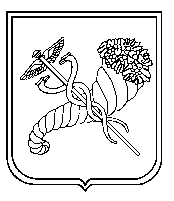 Заступник начальника Управління освіти-уповноважена особа з питань запобігання та виявлення корупції                            О.В.ПРОХОРЕНКО